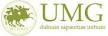 CdL in SCIENZE MOTORIEC.E.D. ---- SISTEMA PRENOTAZIONE ESAMIElenco Esami in ordine cronologico: 